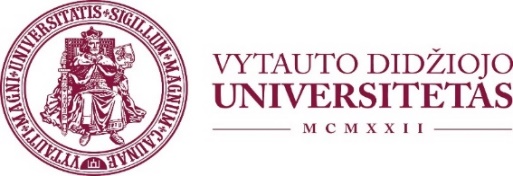 VYTAUTO DIDŽIOJO UNIVERSITETO  ŠVIETIMO AKADEMIJOSPROFESINIO TOBULINIMO INSTITUTAS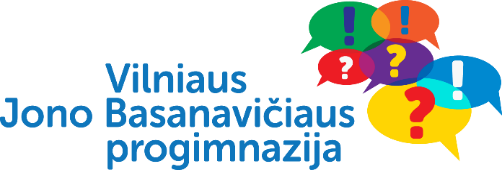 VILNIAUS JONO BASANAVIČIAUS PROGIMNAZIJANACIONALINĖS MOKSLINĖS - PRAKTINĖS KONFERENCIJOS „STREAM UGDYMO SROVĖ“ IR JOS RĖMUOSE ORGANIZUOJAMO KONKURSO „GYVIEJI DIRBTINIŲ SISTEMŲ PROTOTIPAI“ NUOSTATAIBENDROJI DALISNuostatai reglamentuoja nacionalinės mokslinės - praktinės konferencijos „STREAM UGDYMO SROVĖ“ (toliau – Konferencija) ir jos rėmuose organizuojamo mokinių kūrybinių darbų konkurso „GYVIEJI DIRBTINIŲ SISTEMŲ PROTOTIPAI“ (toliau – Konkursas) rengimo tvarką.Konferenciją ir Konkursą inicijuoja Vytauto Didžiojo universiteto Švietimo akademijos Profesinio tobulinimo institutas, kuris rengia Konferenciją ir kartu su partneriu – Vilniaus Jono Basanavičiaus progimnazija – Konkursą.Šie nuostatai reglamentuoja Konferencijos rengimo bei Konkurso organizavimo, darbų pateikimo, vertinimo ir nugalėtojų apdovanojimo tvarką. KONFERENCIJOS TIKSLAS Konferencija siekia tikslo suburti kartu akademinės ir pedagoginės bendruomenių atstovus, tyrėjus bei visus besidominčius keistis informacija, patirtimi ir tyrimų rezultatais STREAM (angl. k.): Science – gamtos mokslų, Technology - technologijų, Reading and writing -  kūrybinio skaitymo ir rašymo, Engineering - inžinerijos, Art - menų, dizaino, Mathematics - matematikos ugdymo srityse. Konferencija suteikia galimybę ieškoti naujų idėjų, jomis pasikeisti ir pristatyti jas šalies švietimo bendruomenei. Skatinama diskusiją apie inovacijas, tendencijas, praktikos poreikius ir problemas bei STREAM ugdymo sričių iššūkius.KONFERENCIJOS RENGĖJAS IR DALYVIAIKonferenciją rengia Vytauto Didžiojo universiteto Švietimo akademijos Profesinio tobulinimo institutas.Konferencijoje kviečiami dalyvauti STREAM ugdymo sričių bendrojo ugdymo mokyklų mokytojai, aukštųjų mokyklų studentai, dėstytojai, jauni mokslininkai ir jų vadovai, inovatyvūs praktikai, patyrę tyrėjai ir visi, besidomintys STREAM idėjomis. Pranešimus skaitę dalyviai turės galimybę publikuoti mokslinį straipsnį viename iš VDU leidžiamų mokslinių žurnalų„Pedagogika“ arba „Socialinis ugdymas“. Konferencijoje pranešimus skaičiusiems pedagogams bus išduodami kvalifikacijos tobulinimo pažymėjimai.KONFERENCIJOS LAIKAS IR VIETA Konferencija vyks 2020 m. balandžio 24 d. VDU Švietimo akademijoje, T.Ševčenkos g. 31, Vilnius.Registracijos pradžia ir stendinių pranešimų eksponavimas nuo 10.00 val. Renginio pradžia 11.00 val.REGISTRACIJA Į KONFERENCIJĄRegistracijos į Konferenciją anketa pildoma adresu https://svietimas.vdu.lt/ iki 2020 m. kovo 24 d. Nuoroda anketa pildymui: https://bit.ly/2O9hOI9Dalyviai, pageidaujantys skaityti pranešimus Konferencijoje, pildo dalyvio anketą (1 forma). Informacija apie Konferenciją skelbiama interneto tinklalapiuose:https://svietimas.vdu.lt/, http://basanaviciausprogimnazija.lt/, https://technologinisugdymas.weebly.com/. Konferencijos dalyvio mokestis: iki 2020 m. vasario 24 d.:  pranešėjams 10 eurų;  mokytojams klausytojams (be pranešimo) bei doktorantams ir studentams 5 eurai;nuo 2020 m. vasario  25 d. iki kovo 24 d.: pranešėjams 15 eurų; mokytojams klausytojams (be pranešimo) bei doktorantams ir studentams 8 eurai.Dalyvio mokestis mokamas pervedimu į banko sąskaitą nuo sausio 24 d.:KONKURSO TIKSLAS IR UŽDAVINIAI Konferencijos rėmuose VDU ŠA Profesinio tobulinimo institutas kartu su Vilniaus Jono Basanavičiaus progimnazija rengia bendrojo ugdymo mokyklų mokinių kūrybinių darbų gamtos mokslų, technologinio, inžinerinio, kūrybinio skaitymo ir rašymo, meninio ir matematinio ugdymo (STREAM) Konkursą. Konkurso tikslas:skatinti domėjimąsi STREAM mokslais, patirti tyrinėjimo ir atradimo džiaugsmą,  puoselėti kūrybišką požiūrį į gamtos ir tiksliuosius mokslus, jų taikymą gyvenime.Konkurso uždaviniai:skatinti integruotą STREAM dalykų mokymąsi, mokinių tiriamąją ir projektinę veiklą,  kūrybišką problemų sprendimą bendradarbiaujant grupėse;skleisti gerąją STREAM mokslų ugdymo(si) patirtį šalies mokyklose.VII. KONKURSO RENGĖJAI IR DALYVIAIKonkursą inicijuoja VDU Švietimo akademija. Konkursą rengia VDU ŠA Profesinio tobulinimo institutas kartu su Vilniaus Jono Basanavičiaus progimnazija. Konkurse gali dalyvauti Lietuvos bendrojo ugdymo mokyklų 5-6 ,7-8 ir 9-10 klasių mokiniai.Konkursui darbą gali teikti ne didesnė kaip 4 mokinių komanda, vadovaujama mokytojo (-ų). Mokyklai gali atstovauti ne daugiau kaip trys skirtingų amžiaus grupių komandos. Nuoroda anketa pildymui: https://bit.ly/2O9hOI9VIII. REIKALAVIMAI DARBAMSKūrybiniai darbai rengiami Leonardo da Vinčio sukonstruotų mechanizmų analizės pagrindu. Mokinių komanda pasirenka Leonardo da Vinčio sukurtą mechanizmą (arba jo fragmentą/us) ir jo konstrukcinės idėjos - gyvojo prototipo - pagrindu kuria tokį patį, panašų ar kitokį gaminį. Kurdama gaminį komanda turi atrasti/paaiškinti/susieti savo darbą su šiomis STREAM sritimis:Gamtos ir tiksliaisiais mokslais (mechanizmo matematiniai, fizikiniai, cheminiai ir gyvojo prototipo biologiniai parametrai).Daile ir technologijomis (sukonstruotas gaminys ar jo prototipas).Lietuvių kalba (rašinys / mechanizmo idėjos, gaminio kūrimo eigos, jo panaudojimo ateityje vizijos aprašymas).Darbai, kuriuose naudojamos toksinės, narkotinės, radioaktyviosios ar sprogiosios medžiagos, nevertinami. Autoriai neturi pažeisti kitų asmenų autoriaus teisių ir turi vadovautis Visuomenės informavimo įstatymo 13 straipsnio „Asmens teisių, garbės ir orumo apsauga“ 1 dalimi. IX. DARBŲ PATEIKIMASKonkursui pateikiamas stendinis pranešimas, kuriame matyti darbo atlikimo eiga, atsispindi pasirinktos STREAM sritys, galutinis gaminys ir/ar jo prototipas. Darbai (stendinis pranešimas ir gaminys) Konkursui pateikiami atvykus į Nacionalinę mokslinę - praktinę konferenciją „STREAM UGDYMO SROVĖ“  2020 balandžio mėn. 24 d., o elektroninė stendinio pranešimo versija (pdf formatu) ir gaminio nuotrauka pateikiamos iki 2020 kovo 24 d. el. pašto adresu: ausra.rakauskiene@basanaviciausprogimnazija.lt X. REGISTRACIJA Į KONKURSĄRegistracijos į Konkursą anketa pildoma adresu https://svietimas.vdu.lt/ iki 2020 m. vasario 24 d. Konkurso dalyviai pildo dalyvio anketą (2 forma). Mokinių grupės ir ją parengusių mokytojų dalyvavimas Konkurse nemokamas. Informacija apie Konkursą skelbiama interneto tinklalapiuose: http://basanaviciausprogimnazija.lt/, https://svietimas.vdu.lt/, https://technologinisugdymas.weebly.com/. Dėl papildomos informacijos galima kreiptis: Aušra Jurgaitienė tel. nr.  861600853 ir Daina Aleksandravičiūtė  tel. nr. 864612280XI. DARBŲ VERTINIMAS IR NUGALĖTOJŲ APDOVANOJIMASKonkurso darbus vertina komisija, sudaryta VDU Švietimo akademijos kanclerės ir Vilniaus Jono Basanavičiaus direktorės įsakymu. Konkurso prizininkai bus išrinkti 5-6, 7-8 ir 9-10 klasių amžiaus grupėse. Laimėtojai bus apdovanoti VDU Švietimo akademijos ir Vilniaus Jono Basanavičiaus padėkos raštais ir dovanomis.XII. KONKURSO DARBŲ VERTINIMO KRITERIJAIDarbo idėjos originalumas ir mokslinis pagrindimas.Žinių, metodų ir priemonių pritaikymo kūrybiškumas.Gaminio kokybė (vizualinė estetika, atlikimo kruopštumas, konstrukcijos stabilumas).Visų STREAM sričių atsispindėjimas darbe.Pavadinimas Vytauto Didžiojo universitetasAB SEB bankas A/sLT91 7044 0600 0310 5370Įmonės kodas111950396Mokėjimo paskirtis (įrašyti nurodytą tekstą)konferencijos „STREAM UGDYMO SROVĖ”, 2020-04-24, ŠA PTI, registracijos mokestisMokėjimo pavedimas kopiją prašome atsiųsti el.paštu alicija.romeiko@vdu.lt . Dėl mokesčio galima teirautis mob. tel. +370 673 45085